Teilüberarbeitung der Prüfungsrichtlinien für OncidiumVon einem Sachverständigen aus Japan erstelltes DokumentHaftungsausschluss: dieses Dokument gibt nicht die Grundsätze oder eine Anleitung der UPOV wieder	Zweck dieses Dokumentes ist es, einen Vorschlag für eine Teilüberarbeitung der Prüfungsrichtlinien für Oncidium (Dokument TG/283/1) vorzulegen. 	Auf ihrer fünfzigsten Tagung vom 11. bis 15. September 2017 in Victoria, British Columbia, Kanada, prüfte die Technische Arbeitsgruppe für Zierpflanzen (TWO) einen Vorschlag für eine Teilüberarbeitung der Prüfungsrichtlinien für Oncidium (Oncidium Sw.; xOncidesa Hort.; xIonocidium Hort.; xZelenkocidium J.M.H.Shaw.Lam. ex. Juss.) auf der Grundlage der Dokumente TG/283/1 und TWO/50/6 „Partial Revision of the Test Guidelines for Oncidium” und schlug folgende Überarbeitungen für die Prüfungsrichtlinien für Oncidium vor (vergleiche Dokument TWO/50/15 „Report”, Absatz 118):Überarbeitung von Merkmal 25: „Dorsales Kelchblatt: Länge“Überarbeitung von Merkmal 26: „Dorsales Kelchblatt: Breite“Überarbeitung von Merkmal 44: „Seitliches Kelchblatt: Länge“Überarbeitung von Merkmal 45: „Seitliches Kelchblatt: Breite“Überarbeitung von Merkmal 64: „Blütenblatt: Länge“Überarbeitung von Merkmal 65: „Blütenblatt: Breite“Überarbeitung von Merkmal 84: „Lippe: Länge“Überarbeitung von Merkmal 85: „Lippe: Breite“		Die vorgeschlagenen Änderungen sind nachfolgend durch Hervorheben und Unterstreichen (Einfügungen) und Durchstreichen (Streichungen) angegeben.Vorgeschlagene Überarbeitung von Merkmal 25: „Dorsales Kelchblatt: Länge“Derzeitiger WortlautVorgeschlagener neuer Wortlaut:Vorgeschlagene Überarbeitung von Merkmal 26 „Dorsales Kelchblatt: Breite“Derzeitiger WortlautVorgeschlagener neuer Wortlaut Vorgeschlagene Überarbeitung von Merkmal 44: „Seitliches Kelchblatt: Länge“Derzeitiger WortlautVorgeschlagener neuer Wortlaut Überarbeitung von Merkmal 45: „Seitliches Kelchblatt: Breite“Aktueller WortlautVorgeschlagener neuer WortlautVorgeschlagene Überarbeitung von Merkmal 64: „Blütenblatt: Länge“Derzeitiger WortlautVorgeschlagener neuer WortlautVorgeschlagene Überarbeitung von Merkmal 65: „Blütenblatt: Breite“Derzeitiger WortlautVorgeschlagener neuer WortlautVorgeschlagene Überarbeitung von Merkmal 84: „Lippe: Länge“Derzeitiger WortlautVorgeschlagener neuer Wortlaut:Vorgeschlagene Überarbeitung von Merkmal 85: „Lippe: Breite“Derzeitiger WortlautVorgeschlagener neuer Wortlaut [Ende des Dokuments]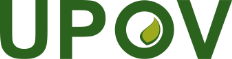 GInternationaler Verband zum Schutz von PflanzenzüchtungenErweiterter RedaktionsausschußGenf, 26. bis 27. März 2018TC-EDC/Mar18/3Original: englischDatum: 8. Februar, 201825.
(*)VG/
MSDorsal sepal: lengthSépale dorsal : longueurDorsales Kelchblatt: LängeSépalo dorsal: longitudQN(c)shortcourtkurz cortoKukoo YMC-2, Yellow Days, 1mediummoyenmittelmedio2longlonglanglargoMakali Gotoh325.
(*)VG/
MSDorsal sepal: lengthSépale dorsal : longueurDorsales Kelchblatt: LängeSépalo dorsal: longitudQN(c)very short très courtsehr kurzmuy cortoYellow Days1shortcourtkurz cortoKukoo YMC-2, Yellow Days 
Mayfair Trinity1 2mediummoyenmittelmedioPink Puli2 3longlonglanglargoMakali Gotoh3 4very longtrès longsehr langmuy largoAugures Royal Sash526.
(*)VG/
MSDorsal sepal: widthSépale dorsal : largeurDorsales Kelchblatt: BreiteSépalo dorsal: anchuraQN(c)narrowétroitschmalestrechoKurisu1mediummoyenmittelmedioKukoo YMC-22broadlargebreitanchoMorning Medley Sakurako326.
(*)VG/
MSDorsal sepal: widthSépale dorsal : largeurDorsales Kelchblatt: BreiteSépalo dorsal: anchuravery narrowtrès étroitsehr schmalmuy estrechoYellow Days1QN(c)narrowétroitschmalestrechoKurisu Yukahime1 2mediummoyenmittelmedioKukoo YMC-2 Abousarasa2 3broadgroßbreitanchoMorning Medley Sakurako Augures Royal Sash3 4very broadtrès largesehr breitmuy ancho544
(*)VG/
MSLateral sepal: lengthSépale latéral : longueurSeitliches Kelchblatt: LängeSépalo lateral: longitudQN(c)shortcourtkurz cortoKukoo YMC-2, Yellow Days, 1mediummoyenmittelmedio2longlonglanglargoMakali Gotoh344.
(*)VG/
MSLateral sepal: lengthSépale latéral : longueurSeitliches Kelchblatt: LängeSépalo lateral: longitudQN(c)very short très courtsehr kurzmuy cortoYellow Days1shortcourtkurz cortoKukoo YMC-2, 
Yellow Days
Amby1 2mediummoyenmittelmedioPink Puli2 3longlonglanglargoMakali Gotoh3 4very longtrès longsehr langmuy largoAugures Royal Sash545.
(*)VG/
MSLateral sepal: width Sépale latéral : largeur Seitliches Kelchblatt: BreiteSépalo lateral: anchuraQN(c)narrowétroitschmalestrechoDancing Sunlight Ami1mediummoyenmittelmedioElla Flambeau2broadlargebreitanchoMakali Gotoh345.
(*)VG/
MSLateral sepal: width Sépale latéral : largeur Seitliches Kelchblatt: BreiteSépalo lateral: anchuraQN(c)very narrowtrès étroitsehr schmalmuy estrechoYellow Days1narrowétroitschmalestrechoDancing Sunlight Ami1 2mediummoyenmittelmedioElla Flambeau2 3broadlargebreitanchoMakali Gotoh
Augures Royal Sash3 4very broadtrès largesehr breitmuy ancho564.
(*)VG/
MSPetal: lengthPétale : longueurBlütenblatt: LängePétalo: longitudQN(c)shortcourtkurzcortoFight Yuko, Haruka1mediummoyenmittelmedioElla Flambeau2longlonglanglargoMakali Gotoh364.
(*)VG/
MSPetal: lengthPétale : longueurBlütenblatt: LängePétalo: longitudQN(c)very short très courtsehr kurzmuy cortoHaruka1shortcourtkurzcortoFight Yuko, Haruka
Amby1 2mediummoyenmittelmedioElla Flambeau
Pink Puli2 3longlonglanglargoMakali Gotoh
Augures Royal Sash3 4very longtrès longsehr langmuy largo565.
(*)VG/
MSPetal: width Pétale : largeur Blütenblatt: BreitePétalo: anchuraQN(c)narrowétroitschmalestrechoOnly You1mediummoyenmittelmedioFight Yuko2broadlargebreitancho365.
(*)VG/
MSPetal: width Pétale : largeur Blütenblatt: BreitePétalo: anchuraQN(c)very narrowtrès étroitsehr schmalmuy estrechoHaruka1narrowétroitschmalestrechoOnly You1 2mediummoyenmittelmedioFight Yuko
Mayfair Trinity2 3broadlargebreitancho3 4very broadtrès largesehr breitmuy anchoAugures Royal Sash584.
(*)
(+)VG/
MSLip: lengthLabelle : longueurLippe: LängeLabio: longitudQN(c)shortcourtkurzlargoDancing Sunlight Ami1mediummoyenmittelmedioMakali Gotoh2longlonglangcortoElla Flambeau384.
(*)
(+)VG/
MSLip: lengthLabelle : longueurLippe: LängeLabio: longitudQN(c)very short très courtsehr kurzmuy cortoHaruka1shortcourtkurzlargoDancing Sunlight Ami
Mayfair Trinity1 2mediummoyenmittelmedioMakali Gotoh
Yasukasupa Akane2 3longlonglangcortoElla Flambeau3 4very longtrès longsehr langmuy largo585.
(*)
(+)VG/
MSLip: width Labelle : largeur Lippe: BreiteLabio: anchuraQN(c)narrowétroitschmalestrechoKaoli no Izumi, Makali Gotoh1mediummoyenmittelmedioMonshirotyo no Cafe 2broadlargebreitanchoElla Flambeau385.
(*)
(+)VG/
MSLip: width Labelle : largeur Lippe: BreiteLabio: anchuraQN(c)very narrowtrès étroitsehr schmalmuy estrechoHaruka1narrowétroitschmalestrechoKaoli no Izumi, Makali Gotoh
Monshirotyo no Cafe1 2mediummoyenmittelmedioMayfair Trinity2 3broadlargebreitanchoElla Flambeau
3 4very broadtrès largesehr breitmuy ancho5